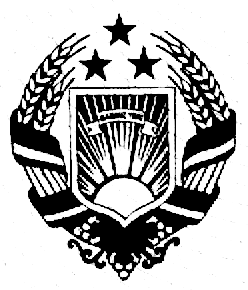 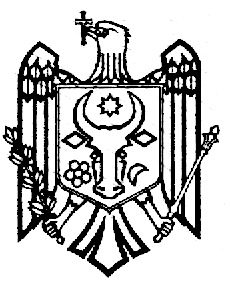 Решение11.05.2017 г.                                                                                                            № XXVII / 4м. Чадыр-ЛунгаОб утверждении Положения о констатации административных правонарушений и образца протокола правонарушений В соответствии с ч. (1), п. т), ч. (2), ч. (3) ст. 14 Закона РМ № 436 - XVI от 28.12.2006 г. о местном публичном управлении, Кодексом о правонарушениях РМ № 218 - XVI от 24.10.2008г., Законом РМ № 208 от 17.11.2016 о внесении изменений и дополнений в Кодекс Республики Молдова о правонарушениях № 218-XVI от 24 октября 2008 года, руководствуясь ст.14 Закона о местном публичном управлении №436-XVI от 28.12.2006 г.,Чадыр-Лунгский Муниципальный Совет РЕШИЛ:Утвердить «Положение о констатации административных правонарушений на территории муниципия Чадыр-Лунга» согласно приложению № 1.Утвердить образец протокола правонарушений согласно приложению № 2.Примару муниципия Чадыр-Лунга - Топал А.А. обеспечить исполнение «Положения о констатации административных правонарушений на территории муниципия Чадыр-Лунга».Контроль за исполнением настоящего решения возложить на специализированные комиссии по муниципальному хозяйству, управлению имуществом и защите окружающей среды, по законности и дисциплине.Председатель Совета                                        		Наталья  Новачлы                                                         Контрассигнует: 		Секретарь Совета                   				Олеся  Чебанова              Приложение № 1 к решению Чадыр-Лунгского Муниципального Совета № XXVII / 4 от 11.05.2017г.Положениео констатации административных правонарушений
на территории муниципия Чадыр-Лунга.ОБЩИЕ ПОЛОЖЕНИЯНастоящее Положение устанавливает обязанности, ответственность и порядок осуществления функций предупреждения и выявления административных правонарушений (в жилищно-комунальном хозяйстве, в нарушении режима охраны и использования объектов культурного наследия и памятников, возведенных в общественных местах и в сфере торговли и услуг, а также в сфере строительства) с целью обеспечение выполнения Законов, Постановлений Парламента и Правительства РМ, решений Совета муниципия, распоряжений примара и других нормативных актов.В целях настоящего Положения используются следующие понятия:Административное правонарушение - противоправное деяния (действие или бездействие), представляющее меньшую опасность, чем преступление, посягающее на охраняемые законом ценности, предусмотренные Кодексом о правонарушениях N 218-XVI от 24.10.2008 года, согласно ответственности установленной за правонарушение.Протокол о правонарушении - является актом индивидуализации противоправного деяния и установления лица, его совершившего. Протокол составляется констатирующим субъектом на основе личных констатаций и собранных доказательств в присутствии лица, совершившего деяние, или в его отсутствие.Административная комиссия - комиссия при исполнительном органе местного публичного управления образуется местным советом, в составе председателя, заместителя председателя, ответственного секретаря и 4-7 членов, рассматривающая дела о правонарушениях, предусмотренных ст. 75, 76, 92, 1261, 154, ч. (7), (8) ст. 157, 165, 170-175, 180, 181, 227, ч. (9) (91), (11), (15), (16) ст. 273, из Кодекса о правонарушениях № 218-XVI от 24.10.2008 года.Поставщик услуг - хозяйствующие субъекты, поставляющие (оказывающие) публичные услуги, на условиях, установленных органами местного публичного управления.Коммерсант - физическое или юридическое лицо, осуществляющие деятельность в сфере торговли.Торговая единица - объект (площадь), где происходят оперативные процессы движения товаров/услуг (прием, хранение и продажа). Торговая единица может идентифицироваться индивидуальным почтовым адресом;Предприятие общественного питания - торговая единица или торговое место, где оказываются услуги по подготовке, приготовлению, представлению, продаже и подаче пищевых продуктов, обслуживанию церемоний и мероприятий, а также осуществляется сопутствующая таким услугам деятельность по организации досуга. Данные услуги могут оказываться как в рамках предприятия общественного питания, так и вне такового;Торговое место - площадь земельного участка или площадь в определенном помещении, где имеет место продажа товаров и услуг посредством:передвижных единиц;конструкций и элементов конструкций, временно развертываемых в рамках торгов, ярмарок, культурных, туристических, спортивных и других подобных мероприятий;периметра, в пределах которого имеет место мелкорозничная торговля без передвижной единицы.Торговое место не может идентифицироваться индивидуальным почтовым адресом; Передвижные единицы - мобильные стенды, прилавки, лотки, столики, тележки, торговые аппараты-автоматы, прицепы, автоприцепы, специально оборудованные автомобили/автолавки или другое передвижное оборудование для торговли Констатирующий субъект - представители примэрии мун.Чадыр-Лунга, наделённые полномочиями распоряжением примара в соответствии со статьями 417, 423 и 440, 423 ч. (4), лит. Ь) Кодекса о правонарушениях констатировать административные правонарушения в сфере коммунального хозяйства, торговли и оказания услуг, в нарушении режима охраны и использования объектов культурного наследия и памятников, применять наказания за правонарушение и передачу материалов в административную комиссию при примэрии муниципия Чадыр-Лунга.Юридическое лицо - созданная и зарегистрированная в установленном законом порядке организация, которая имеет в собственности, хозяйственном ведении или оперативном управлении обособленное имущество и отвечает по своим обязательствам этим имуществом, может от своего имени приобретать и осуществлять имущественные и неимущественные права, быть истцом и ответчиком в суде.Физическое лицо - это, человек, рассматриваемый индивидуально как носитель, прав и обязанностей, предусмотренных законодательством. Человек может быть гражданином РМ, иностранным гражданином и не иметь гражданства ни одной страны (быть лицом без гражданства). Под физическим лицом следует понимать граждан РМ, иностранных граждан и лиц без гражданства.Свидетель - вызванное в таком качестве уполномоченным органом лицо, которому известны факты или обстоятельства, способствующие установлению истины в производстве о правонарушении.Переводчик - не заинтересованное лицо в исходе дела о правонарушении, владеющее языками или навыками сурдоперевода, знающий юридическую терминологию и согласившееся участвовать в производстве в таком качестве. Переводчик назначается констатирующим субъектом или судебной инстанцией в предусмотренных Кодексом о правонарушениях случаях.Примэрия мун. Чадыр-Лунга поддерживает отношения сотрудничества с государственными, правовыми, научными, образовательными учреждениями, руководителями предприятий, организациями, учреждениями муниципия, средствами массовой информации.В своей деятельности сотрудники примэрии мун.Чадыр-Лунга руководствуются Конституцией РМ, Законами РМ, Постановлениями Правительства и Распоряжениями Примара мун. Чадыр-Лунга.Сотрудники примэрии мун.Чадыр-Лунга ведут учёт административных правонарушений в своей области на территории муниципия Чадыр-Лунга.П.ОСНОВНЫЕ ФУНКЦИИСотрудники примэрии мун.Чадыр-Лцунга, наделённые примаром осуществлять функции по констатации правонарушений в сфере коммунального хозяйства:организовывают и осуществляют контроль, над соблюдением требований нормативных актов действующего законодательства РМ в сфере коммунального хозяйства на территории муниципия Чадыр-Лунга;выявляют, констатируют, квалифицируют и оформляет административные правонарушения, предусмотренные ст. 1261, 154, ч. (7), (8) ст. 157, 170-175, 180 Кодекса о правонарушениях входящие в их компетенцию, и направляют на рассмотрение административной комиссии при примэрии муниципия Чадыр-Лунга;представляют интересы органа местного публичного управления в различных инстанциях при рассмотрении материалов по выявленным административным правонарушениям;отслеживают исполнение принятых решений по привлечению к ответственности осуществляющих правонарушение в области коммунального хозяйства.обеспечивают своевременное выполнение законодательных и нормативных актов в области коммунального хозяйства;осуществляют анализ, составление отчетов в области административных правонарушении предусмотренных ст.1261, 154, ч.(7), (8) ст.157 с предложениями по принятию предупредительных мер и мер по улучшению административной дисциплины, деятельности вовлеченных структур и лиц;принимают участие, в административных комиссиях выступая в качестве констатирующего субъекта административных правонарушении.В сфере торговли:организовывает и осуществляет контроль, над соблюдением требований нормативных актов действующего законодательства РМ в сфере торговли и оказания услуг на территории муниципия Чадыр-Лунга.выявляет, констатирует, квалифицирует и оформляет административные правонарушения, предусмотренные ч. (9) (91), (11), (15), (16) ст. 273 Кодекса о правонарушениях входящие в компетенцию Службы торговли, и направляет на рассмотрение административной комиссии при примэрии муниципия Чадыр-Лунга;представляет интересы органа местного публичного управления в различных инстанциях при рассмотрении материалов по выявленным административным правонарушениям;отслеживает исполнение принятых решений по привлечению к ответственности осуществляющих правонарушение в области торговли и оказания услуг.обеспечивает своевременное выполнение законодательных и нормативных актов в области торговли и оказания услуг;осуществляет анализ, составление отчётов в области административных правонарушений предусмотренных пунктами ч. (9) (91), (11), (15), (16) ст. 273 Кодекса о правонарушениях с предложениями по принятию предупредительных мер и мер по улучшению административной дисциплины, деятельности вовлеченных структур и лиц;принимает участие, в административных комиссиях выступая в качестве констатирующего субъекта административных правонарушений.В сфере архитектуры и строительства:организовывают и осуществляют контроль, над соблюдением требований нормативных актов действующего законодательства РМ в сфере, касающейся строительства на территории муниципия Чадыр-Лунга;выявляет, констатирует, квалифицирует и оформляет административные правонарушения, предусмотренные Кодексом о правонарушениях, входящих в компетенцию Управления архитектуры и строительства, протоколы, предусмотренные ст. 178, 179, передаются для рассмотрения по существу в компетентную судебную инстанциюпредставляет интересы органа местного публичного управления в различных инстанциях при рассмотрении материалов по выявленным административным правонарушениямотслеживает исполнение принятых решений по привлечению к ответственности осуществляющих правонарушение в области строительстваобеспечивает своевременное выполнение законодательных и нормативных актов в области строительства;осуществляет анализ, составление отчетов в области административных правонарушении предусмотренных ст. 178, 179 с предложениями по принятию предупредительных мер и мер по улучшению административной дисциплины, деятельности вовлеченных структур и лиц;принимают участие, в судебном процессе, выступая в качестве констатирующего субъекта административного правонарушения.Констатирующий субъект может квалифицировать и констатировать правонарушения в пределах своей компетенции. Материалы о правонарушении передаются констатирующим субъектом органу, компетентному рассматривать соответствующее правонарушение.ПРАВА И ОБЯЗАННОСТИ КОНСТАТИРУЮЩЕГО СУБЪЕКТА.Констатирующий субъект в рамках своей компетенции имеет право:выявлять и констатировать факты нарушений, согласно Кодексу об административных правонарушениях, входящих в компетенцию органов местного публичного управления на территории муниципия Чадыр-Лунга, а также констатировать правонарушения, установление, рассмотрение которых и назначение наказания за которые отнесены к компетенции иных органов. В этих случаях он передает протоколы о правонарушениях соответствующим органам.сотрудничать с другими органами государственного контроля, органами местного публичного управления, учреждениями высшего образования и специалистами в области административных правонарушений;в случае необходимости приглашать, либо информирует представителей организаций, являющихся поставщиками услуг, о привлечении лица к ответственности.обладают полномочиями давать задания и предписания руководителям предприятий, организациям и экономическим агентам по курируемым вопросам;имеет право вносить предложения по заслушиванию руководителей предприятий, организаций, учреждений муниципия на заседаниях примэрии и Совета муниципия.Констатирующий субъект в рамках своей компетенции обязан:соблюдать Конституцию и Законы РМ;добросовестно исполнять свои служебные обязанности, определенные в должностной инструкции, не скрывать намеренно незаконные действия;сохранять конфиденциальность данных, с которыми он был ознакомлен во время выполнения своей работы;своевременно рассматривать жалобы и обращения граждан в области административных правонарушений входящих в компетенцию примэрии мун.Чадыр-Лунга;при составлении протоколов разъяснять правонарушителю их права и обязанности;в случае необходимости привлекать по просьбе правонарушителя переводчика;принимать нейтральную сторону при выявлении и констатации административных правонарушений;осуществлять качественную подготовку отчетов о результатах роботы по курируемым вопросам.если при рассмотрении дела о правонарушении выясняется, что нарушение содержит, признаки преступления, констатирующий субъект передает материалы прокурору или офицеру по уголовному преследованию согласно компетенции.ПРАВА И ОБЯЗАННОСТИ ПРАВОНАРУШИТЕЛЯ.Лицо, в отношении которого возбужденно производство о правонарушении, имеет право:на защиту;знать существо вменяемого ему в вину деяния;получить письменную информацию и разъяснение относительно предусмотренных ст.384 прав;знакомится с материалами, и получить в течение 24 часов один экземпляр протокола;представлять доказательства;заявлять ходатайства;оспаривать решение;на переводчикапризнать себя полностью или частично виновным в совершении вменяемого ему в вину деяния;требовать опроса свидетелей;знакомиться с протоколом, составленным констатирующим субъектом, подавать замечания относительно его правильности, требовать внесения в него обстоятельств, которые, по его мнению, должны быть отмечены;Лицо, в отношении которого возбужденно производство о правонарушении, обязано:обеспечить свободный доступ к месту совершения правонарушения;предоставить необходимую документацию по требованию констатирующего субъекта;подчинятся законным распоряжениям констатирующего субъекта.ПОРЯДОК СОСТАВЛЕНИЯ АДМИНИСТРАТИВНОГО ПРОТОКОЛА.Составлять протоколы вправе:примар, заместители, начальники и заместители отделов и служб, работники и служащие примэрии мун.Чадыр-Лунга, уполномоченные распоряжением примара, согласно компетенции.Констатирующий субъект при выявлении и констатации обязан:Предъявить свое служебное удостоверение, не дожидаясь требований правонарушителя.Вести себя вежливо, корректно, не реагируя на возможные провокационные действия лица, подозреваемого в совершении правонарушения.В случае выявления административного правонарушения констатирующий субъект обязан составить протокол с четким изложением выявленных нарушений.Протоколы составляются только на образце строгой отчетности, установленного и утвержденного решением Совета муниципия Чадыр-Лунга.Составлять протокол на бланках, не утвержденных, решением Совета муниципия Чадыр-Лунга формы, запрещается.Формулирование выявленных фактов нарушений должны отвечать требованиям раздела II этого положения.Протокол составляется в присутствии правонарушителя, который совершил правонарушение. При его отсутствии - в присутствии другого совершеннолетнего лица, которое находится по указанному адресу или имеет родственные отношения с лицом, подозреваемым в совершении правонарушения.В случае отказа лица от подписи, в протоколе делается пометка об этом отказе. Протокол считается действительным, если его подписали два свидетеля.Протокол составляется в 3-х экземплярах через копировальную бумагу, в которых четко и разборчиво, без исправлений, заполняются все имеющиеся графы. Первый экземпляр направляется органу, компетентному рассматривать данное правонарушение; второй экземпляр представляется лицу (в случае его отсутствия экземпляр протокола присылается по почте), в отношении которого составлен протокол о правонарушении; третий экземпляр остаётся у констатирующего субъекта.В случае отказа лица от принятия оформленного экземпляра протокола, констатирующий субъект указывает об этом в протоколе, оставляет экземпляр правонарушителю и отправляет копию протокола констатирующего субъекта правонарушителю заказным письмом с сообщением о получении в срок не позднее 10 дней со дня составления протокола.ОТВЕТСТВЕННОСТЬ КОНСТАТИРУЮЩЕГО СУБЪЕКТА.Подробные обязанности, ответственность и индивидуальная компетенция сотрудников примэрии мун.Чадыр-Лунга, устанавливаются в должностных инструкциях, утвержденных примаром муниципия Чадыр-Лунга и подписанных штатными работниками.Констатирующий субъект несет ответственность:за достоверность и точность данных указанных в протоколе;за информированность правонарушителя о его правах;за принятое решение о квалификации и констатации административных правонарушений;несет ответственность за правильность осуществления и применения требований законодательства в области административных правонарушений;за сохранность конфиденциальность данных, решений, методов и др., с которыми они ознакомились во время выполнения своей работы.Ответственные лица, наделенные полномочиями по констатации административных правонарушений, превышающие и злоупотребляющие предоставленными им правами, несут дисциплинарную, административную, материальную и уголовную ответственность в установленном законодательством порядке.СРОКИ КОНСТАТАЦИИ И ОБЖАЛОВАНИЯ.Правонарушение доводится до сведения констатирующего субъекта посредством жалобы или сообщения, либо устанавливается им по собственной инициативе, когда совершение противоправного деяния выявляется в результате контроля или проверки, в соответствии со служебными обязанностями и в предусмотренных законом случаях.При необходимости констатирующий субъект составляет акт контроля или проверки. Незамедлительно, а в случае невозможности - не позднее 3 дней констатирующий субъект обязан проверить сведения и принять меры, предусмотренные Кодексом о правонарушениях по ст. ст. 170 - 175, 180, 1261, 154, ч. (7), (8) ст. 157, ч. (9), (91), (11), (15), (16) ст. 273, а также по ч. (2) ст. 399, которая предусматривает, что констатирующий субъект может констатировать правонарушения, установление, рассмотрение которых и назначение наказания за которые отнесены к компетенции иных органов. В этих случаях он передает протоколы о правонарушениях соответствующим органам.Не позднее 30 дней констатирующий субъект обязан проверить сведения и принять меры, предусмотренные Кодексом о правонарушениях, вынести первое предупреждение, затем второе предупреждение, в случае если правонарушителем не будут приняты меры по ликвидации правонарушения, констатирующий субъект вправе применять меры, предусмотренные данным Положением.Не позднее 24 часов со времени составления протоколы о правонарушении регистрируются в журнале учёта в порядке их составления и передаются на рассмотрение административной комиссии при примэрии муниципия Чадыр-Лунга.В течение 15 дней со дня уведомления о составлении протокола о правонарушении правонарушитель, потерпевший или их представитель, вправе обжаловать его в судебную инстанцию, в районе деятельности которой находится представляемый констатирующим субъектом орган.Жалоба на протокол о правонарушении подаётся в представляемый констатирующим субъектом орган. Не позднее 3 дней со дня регистрации жалобы констатирующий субъект направляет жалобу и материалы о правонарушении в административную комиссию.Подача жалобы приостанавливает исполнение наказания, назначенного в протоколе.ЗАКЛЮЧИТЕЛЬНЫЕ ПОЛОЖЕНИЯ.Настоящее Положение определяет основные условия, регулирующие отношения между констатирующим субъектом и правонарушителем.Изменения и дополнения в настоящее Положение вносятся решением Совета муниципия Чадыр-Лунга.Положение вступает в силу с момента его принятия решением Чадыр-Лунгского Муниципального Совета.Структура подразделений констатирующего субъекта расформировывается решением Совета муниципия Чадыр-Лунга.		Секретарь Совета                   				Олеся  Чебанова              Приложение № 2 к решению Чадыр-Лунгского Муниципального Совета № XXVII / 4 от 11.05.2017г.Серия _______ № ____________PROCES-VERBAL CU PRIVIRE LA CONTRAVENŢIEПРОТОКОЛ О ПРАВОНАРУШЕНИИ“	”	20	ora	locul încheierii			(дата составления)	(время)	(место составления)Agent constatator			(констатирующий субъект)	(funcţia numeie şi prenumete agentului constatator должность, имя, фамилия констатирующего субъекта)adresa juridică: mun. Ceadir-Lunga, str.Lenin, 91
юридический адрес: мун. Чадыр-Лунга, ул. Ленина, 91А constatat că: (установил что:) а) persoana fizică (а) физическое лицо) cu funcţie de răspundere (ответственное лицо) (de subliniat/подчеркнуть) Numeie:	Prenumele:	patronimicui:	data naştcrii	locul naşterii	(фамилия)	(имя)	(отчество)	(дата рождения)	(место рождения)Buletin de identitate /паспорт: seria	număr	eliberat de	la	IDNP	Viza de reşedinţă/прописка	domiciliul/место жительства	date suplimentare			(дополнительные сведения)	Locul de muncă/место работы	funcţia/должность			b) persoana juridică(юридическое лицо)			denumirea, sediul, datele persoanei care о prezintă/наименование, юридический адрес, данные о лице, которое его представляетIDNP/фискальный код			Timpul comiteril/(BpeMfl совершения) ziua	luna	anul	ora	(sau perioada cuprinsă între):	(день)	(месяц)	(год)	(время)	(или в какой период)Locul comiterii, fapta comisă			(место совершения, изложение существа правонарушения):			________________________________________________________________________________________________________________________________________________________________________________________________________________________________________________________________________________________________________________________________________________________________________________________________________________________________________________________________________________________________________________________________________________________________________________________________________________________________________________________________Încălcînd prevederile/нарушив положения					(denumirea articolului şi aliniatului actului normativ care a fost încălcat/часть, статья, нормативного акта, который был нарушен)Circumstante(atenuate, agravante)/o6cтоятельствa(смягчающиеe/отягчающие):	__________________________________________Explicable persoanei care a comis contravenţie/объяснение лица, совершившего правонарушение: 			________________________________________________________________________________________________________________________________________________________________________________________________________________________________________________________________________________________________________________________________________________________________________________________________________________________________________________________________________________________________________________________________________________________________________________________________________________________________________________________________Proces-verbal a fost întocmit în prezenţa/obsenţa contravenientului, ori rcfuzul său de a semna procesul-verbal/протокол был составлен в присутствии/отсутствии правонарушителя, или отказ лица в подписи протокола (de subliniat/подчеркнуть)Contravcnicntul			(Правонарушитель)	(semnătură/подспись)Martor 1.			(свидетель)	(N.P.P. domiciliul, strada, bloc,ap.,tcl./O.H.O., место жительства, ул.,дом, кв.,тел.)Martor 2.			(свидетель)	(N.P.P. domiciliul, strada, bIoc,ap.,tel./d>.H.O., место жительства, ул.,дом, кв.,тел.)Reprezentantullegal/apărător			(Законный представитель/Защитник)	(N.P.P. locul de miuncă,tel./O.H.O., место работы, тел.)Interpret, traducător			Переводчик	(N.P.P. locul de miuncă,tel./O.H.O., место работы, тел.)La procesul-verbal se ancxcază următoarele documente:			(к протоколу прилагаются следующие документы):			Decizia agentului constatator/решение констатируннцего субъекта:de remiterea conform competenfei în/o передаче на рассмотрение по компетенции в:	cu recomandare/c рекомендацией:		Am luat cunoştiinţă cu proces-verbal, cu decizia agentului constatator, cu drepturile şi obligaţiile prevăzute de art.34, 378, 384 şi 448 Cod Contrevenţional al RM, specificate pe verso, iar exemplaru procesul-verbal am primit-o, pentru ce semnez/Ознакомился с протоколом, с решением констатирующего субъекта, с правами и обязанностями, предусмотренные ст. 34, 378, 384 и 448 Кодекса о правонарушениях РМ и получил экземпляр протокола, в чем  и подписываюсьProcesul-verbal cu privire la contravenţie poate fi contestat în termen de 15 zile în ordinea prevăzute de art.448 din Codul Contravenţional al Republicii Moldova. Протокол о правонарушении может быть опротестован в течение 15 дней в порядке, предусмотренном ст.448 Кодекса Республики Молдова о правонарушениях. In alenția in a cărei privin|i s-a inlocmil proces-verbal conform prevederilor Codului contravcntionalArlicolul 378. Dreptul la apărare(1)in procesul contravcnţional, auloritalca compctcntă si soluţionczc cauza contravcnţionali cstc obligată si asigurc pârţilor şi altor participant la proccs dcplina cxercitarc a drcpturilor proccsualc in condiiiilc prczcntului cod.Pc parcursul proccsului contravcnţional, părţilc au drcptul să fic asistatc dc un piritor (avocat).în momcnlul pomirii proccsului contravcnţional, auloritatca compctcnlă sâ soluţionczc cauza contravcntionali cstc obligată să aduci la cunoştinţa pcrsoanci pasibile dc rispundcre conlravcnţionalâ drcplul ci dc а fi asistată dc un apârător.in ccl mult 3 ore din momcntul rcţincrii, pcrsoanci carc cstc pasibilâ dc sancţiunca arcsiului contravcnţional şi nu arc apiritor alcs i sc dcscmncazâ, in modul stabilit dc art.167 alin.(l') din Codul dc proccdurâ pcnală, un avocat care acordi asistenţi juridici garantati dc stat.Articolul 384. Persoana in a cărei privinţi a fost pornil proces contravenţionalPersoana in a circi privinţă a fost pomit proccs contravcnţional arc drcptul:la apărarc;să cunoască fapta imputată;si Пс asigurată, in ccl mult 3 orc dc la rcţinere, cu un avocat carc acordă asistcnţă juridicâ garantată dc stat dacă fapta cstc pasibilă dc sancţiunca arcstului contravcntional:să anuntc, în cazul rcţincrii, in tcrmcn dc о orii din momcntul rcţincrii. prin autoritatca compctcntă sâ solu|ionczc cauza contravcn(ională, două pcrsoanc, la alcgcrca sa, dcsprc faptul şi locul rcţincrii;e) să primcască informaţic scrisă şi cxplicarca drcpturilor sale cxpusc in prczcntul articol, inclusiv a drcptului dc a ticca şi dc a nu mirturisi împotriva sa, împotriva rudclor sale apropiatc, a soîului/soţici, logodnicului/logodnicci, prccum şi dc a nu-şi rccunoaştc vinovăţia;să ftc audiatâ în prczcnţa apărătorului daci acccptă sau ccrc să fic audiată;să aibă întrcvcdcri cu apiritorul în condiţii confidcnţialc, fară limitarca numirului şi duratci întrcvcdcrilor;să ia cunoştinţă dc matcrialclc din dosar şi si i sc clibcrczc, la ccrcrc, in ccl mult 24 dc orc, copii dc pc proccsul-vcrbal;si prezintc probe;si formulczc ccrcri;să contcslc dccizia asupra cauzci;si rccunoasci total sau parţial vinoviţia în comitcrca faptci cc i sc imputâ; să ccarâ rccuzarca rcprczentantului autoritâţii compctcnti să soluţionczc cauza contravcntionali, cxpcrtului, intctpretului, traducătorului, grcfterului;să solicitc audicrca martorilor;sâ facâ obiccţii impotriva acţiunilor agcntului constatator şi să ccară conscmnarca obiccţiilor sale in proccsul-vcrbal;sâ ia cunoştinţi dc proccsul-vcrbal închciat dc agcntul constatator, si faci obiccţii asupra corcctitudinii lui, să ccarâ complctarca lui cu circumstanţcic carc, în opinia sa, trcbuic să fic conscmnatc;si sc împacc cu victima în condiţiilc prcvizutc dc prczcntul cod;si fic informal dc agcntul constatator dcsprc toatc hotărîrilc cc sc rcfcră la drepturile şi intcrcsclc sale, să primcască, la ccrcrc, copii dc pc accstc hotăriri;sâ atacc, in modul stabilit dc lege, acţiunilc şi dcciziilc autoritâţii compctcnti sâ solu(ionczc cauza contravcntionali, inclusiv hotirîrca judccatorcascâ;si rctragă oricc plingcrc dcpusă personal sau dc apiritor in intcrcsclc sale:să ccari şi sS primcască dcspăgubiri pcntru prcjudiciul cauzat prin ac(iunilc sau inacţiunilc ilicitc alc autorităţii compctcntc să constate contravcnţia sau să soluţioncze cauza contravcntionali.Rcalizarca dc cătrc persoana in a cârci privinţă a fost pomit proccs contravcntional a drcpturilor sale ori rcnunjarca la rcalizarca accstor drepturi nu poatc ft intcrprclati in dctrimcntul pcrsoanci şi nu poatc avea consccinţc nefavorabile pcntru ca.(3Drcptul previzut la alin.(2) lit.u) sc oferi doar in cazul in carc prin hotărîrc judecitorcasci dcfinitivă s-a coAstatat caractcrul ilicit al ac|iunilor sau al inacţiunilor autorităţii compctcntc să constate contravcn|ia sau si soluţionczc cauza contravcntională.Persoana in a cărci privinţă a fost pomit proces contravcntional cstc obligati:si sc prezinte la citarca autorităţii compctcntă si solutioneze cauza contravcntionali;si acccptc, la ccrcrca autoritiţii compctcnti si constate contravcn|ia sau si solutioneze cauza contravcntionali, cxaminarca şi pcrchcziţia sa corporali;si acccptc nccondijionat, la ccrcrca autoritiţii compctcnti si constate contravcntia sau si solutioneze cauza contravcntionali, tcstarca alcoolscopici, cxamcnul medical, dactiloscopia, prclcvarca dc singe şi dc sccrctii alc corpului pcntru analizi;si fic supusi expertizei judiciarc, la ccrcrca agcntului constatator competent sau a instanţci;c) si sc supuni dispoziţiilor legale alc agcntului coAstatator şi alc prcşcdintclui şcdinţci dc judccati;si rcspcctc ordinca in şcdinţa dc judccati şi si nu piriscasci sala dc şcdinţc firi invoirca dati dcprcţcdintclc şcdinţci.Persoana in a circi privinţi a fost pomit proccs contravcntional arc şi alte drepturi ;i obligaţii previzute dc prezentul cod.in conformilate cu prevederile prczcntului cod. drepturile minorului sc realizcazi şi dc rcprczcntantul lui legal. Proccsului contravcntional sc aplici in mod corcspunzitor prevederile Codului dc procedure pcnali cu privirc la drepturile ;i obligaţiilc rcprczcntantului legal al minorului.Articolul 448. Contesta|ia impotriva procesului-verhal cu privire la contravenie.Contravcnicntul, victima sau rcprczcntantul accstora, procurorul, daci cstc parte in cauza contravcntionali, in cazul in carc nu sint dc acord cu dccizia agcntului constatator sau in cazul in carc accasta a fost cmisi cu incilcarca normclor proccsualc stabilitc dc prczcntul cod, sint in drept si contcstc dccizia cmisi asupra cauzci contravcnţionalc. Tcrmcnul dc contcslarc a dccizici agcntului constatator cstc dc 15 zilc dc la data cmitcrii accstcia sau, pcntru pirţilc carc nu au fost prezente la ;cdin|a dc cxaminarc a cauzci contravcnţionalc, dc la data inminirii copici dc pc dccizia rcspcctivi in condiiiilc art.4471 alin.(8).2. in cazul omiterii tcrmcnului previzut la alin.(l) din motive intcmciatc, dar nu mai tirziu dc 15 zilc dc la data inccpcrii cxccutirii sanctiunii sau a pcrccpcrii despigubirii matcrialc, persoana faţi dc carc a fost cmisi dccizia poatc ft repusi in tcrmcn, la ccrcrc, dc citrc instanţa dc judccati compctcnti si examineze contcstaţia.3. Persoana faţă dc carc a fost cmisi dccizia şi carc a lipsit atit la cxaminarca cauzci, cit şi la pronunjarca dccizici şi nu a fost informati dcsprc dccizia cmisi poatc contcsta dccizia agcntului coAstatator ;i pcstc tcrmcn, dar nu mai tirziu dc 15 zilc dc la data inccpcrii cxccutirii sancţiunii contravcnţionale sau a pcrccpcrii despigubirii matcrialc.4.Contestapa impotriva dccizici cmisc asupra cauzci conlravcnţionalc sc dcpunc la autoritatca din carc face parte agcntul constatator carc a examinat cauza. în ccl mult 3 zilc dc la data dcpuncrii, agcntul constatator expediazi contcstapa şi dosarul cauzci contravcnţionalc in instants dc judccati compctcnti.5.Contcstaţia depusi conform alin.(l) suspendi cxccutarca sanctiunii contravcnţionalc aplicati prin proccsul-vcrbal cu privirc la contravcnpc sau prin dccizia agcntului constatator.6.in cazul previzut la alin.(2), pini la soluponarca rcpuncrii in tcrmcn, instanţa dc judccati poatc suspends cxccutarca dccizici.7.Dcpuncrca contcstaţici pcstc tcrmcn, conform alin.(3), nu suspendi cxccutarca dccizici agcntului constatator. lAStanţa dc judccati carc cxamincazi contcstaţia poatc suspends cxccutarca dccizici atacatc.8.Persoana carc face contcstapc impotriva dccizici dc aplicarc a sanctiunii contravenţionalc nu plătcştc taxi dc stat."К сведению лица, в отношении которого инициирован протокол о правонарушении, в с соответствие с положениями Кодекса о правонарушенияхСтатья 378. Право на защиту(1)В ходе производства о правонарушении орган, уполномоченный рассматривать дело о правонарушении, обязан обеспечить сторонам и другим участникам процесса реализацию в полном объеме их процессуальных прав в соответствии с настоящим кодексом.Па протяжении всего производства о правонарушении стороны вправе пользоваться помощью защитника (адвоката).В момент возбуждения производства о правонарушении орган, уполномоченный рассматривать дело о правонарушении, обязан сообщить лицу, подлежащему ответственности за правонарушение, о его праве на помощь защитника.Нс позднее трех часов с момента задержания лицу, подлежащему аресту за правонарушение и нс имеющему выбранного им защитника, назначается в установленном частью (1 ) статьи 167 Уголовно-процессуального кодекса порядке адвокат, предоставляющий юридическую помощь, гарантируемую государством.Статья 384. Лицо, в отпотении которого возбуждено производство о правонарушении 2) Лицо, в отношении которого возбуждено производство о правонарушении, имеет право:на защиту;знать вменяемое ему в вину деяние;быть обеспеченным нс позднее трех часов с момента задержания адвокатом, предоставляющим юридическую помощь, гарантируемую государством, - в случае, если деяние наказывается арестом за правонарушение;в случае задержания в течение одного часа с момента задержания сообщить через орган, уполномоченный рассматривать дело о правонарушении, двум лицам по его выбору о факте задержания и месте содержания под стражей:e)	получить письменную информацию и разъяснение относительно предусмотренных настоящей статьей прав, включая право молчать и нс свидетельствовать против себя самого и своих близких родственников, супруга/супруги, жсниха/нсвссты, а также нс признавать свою вину:f) быть опрошенным в присутствии защитника - в случае, если согласно или требует быть опрошенным;общаться с защитником в конфиденциальных условиях без ограничения количества и продолжительности встреч;знакомиться с материалами дела и получать по просьбе в течение 24 часов копии протокола;представлять доказательства;заявлять ходатайства;оспаривать решение по делу;признать себя полностью или частично виновным в совершении вменяемого ему в вину деяния;m)	заявлять отвод представителю органа, уполномоченного рассматривать дело о правонарушении, эксперту, переводчику, секретарю судебного заседания:n)	требовать опроса свидетелей;о)	возражать против действий констатирующего субъекта и требовать занесения этих возражений в протокол;р)	знакомиться с протоколом, составленным констатирующим субъектом, подавать замечания относительно его правильности, требовать внесения в него обстоятельств, которые, по его мнению, должны быть отмечены;q)	примириться с потерпевшим в предусмотренном настоящим кодексом порядке; г) уведомляться констатирующим субъектом обо всех затрагивающих его права и интересы решениях и получать по просьбе копни таких решений;s)	обжаловать в установленном законом порядке действия и решения органа, уполномоченного рассматривать дело о правонарушении, включая судебное решение;t)	отзывать любую жалобу, поданную нм или в его интересах защитником;и) требовать н получать возмещение ущерба, причиненного незаконными действиями или бездействием органа, уполномоченного устанавливать правонарушение или рассматривать дело о правонарушении.Реализация лицом, в отношении которого возбуждено производство о правонарушении, своих прав или отказ от их реализации нс могут истолковываться ему во вред и не могут иметь неблагоприятных для него последствий.(З1) Право, предусмотренное пунктом и) части (2), предоставляется лишь в случае, когда окончательным судебным решением установлен незаконный характер действий или бездействия органа, уполномоченного устанавливать правонарушение или рассматривать дело о правонарушении.Лицо, в отношении которого возбуждено производство о правонарушении, обязано:являться по вызову органа, уполномоченного рассматривать дело о правонарушении;соглашаться по требованию органа, уполномоченного устанавливать правонарушение или рассматривать дело о правонарушении, на освидетельствование и личный обыск:с)	беспрекословно соглашаться по требованию органа, уполномоченного устанавливать правонарушение или рассматривать дело о правонарушении, на проведение теста на алкоголь, на медицинское освидетельствование, снятие отпечатков пальцев, взятие крови и выделений организма на анализ;d) подвергаться по требованию компетентного констатирующего субъекта или судебной инстанции судебной экспертизе;подчиняться законным распоряжениям констатирующего субъекта и председательствующего в судебном заседании;0 соблюдать порядок в судебном заседании и нс покидать зал заседания без разрешения председательствующего в заседании.Лицо, в отношении которого возбуждено производство о правонарушении, имеет и иные права и обязанности, предусмотренные настоящим кодексом.В соответствии с положениями настоящего кодекса права несовершеннолетнего реализуются также его законным представителем. К производству о правонарушении применяются соответствующим образом положения Уголовно-процессуального кодекса о правах и обязанностях законного представителя несовершеннолетнего.Статья 448. Обжалование протокола о правонарушенииПравонарушитель, потерпевший или их представитель, прокурор, если он участвует в деле о правонарушении, в случае своего несогласия с решением констатирующего субъекта или в случае вынесения решения с нарушением установленных настоящим кодексом процессуальных норм вправе обжаловать вынесенное по делу о правонарушении решение. Срок обжалования решения констатирующего субъекта составляет 15 дней со дня вынесения решения или - для сторон, не присутствовавших на заседании по делу о правонарушении, - со дня вручения копии данного решения в соответствии с частью (8) статьи 447'.В случае пропуска предусмотренного частью (I) срока по уважительным причинам, но не позднее 15 дней после начала исполнения наказания или взыскания материального ущерба, лицу, в отношении которого вынесено решение, по его заявлению срок обжалования может быть восстановлен судебной инстанцией, компетентной рассмотреть жалобу.Лицо, в отношении которого вынесено решение и которое отсутствовало как при рассмотрении деза, так и при вынесении решения и не было извещено о вынесенном решении, может обжаловать решение констатирующего субъекта и за пределами установленного срока, но нс позднее 15 дней после начала исполнения наказания за правонарушение или взыскания материального ущерба.Жалоба на вынесенное по делу о правонарушении решение полается в орган, к которому относится констатирующий субъект, рассмотревший лею. Не позднее трех дней со дня подачи жалобы констатирующий субъект направляет жалобу и материалы дела о правонарушении в компетентную судебную инстанцию.Поданная в соответствии с частью (1) жалоба приостанавливает исполнение наказания за правонарушение, назначенного в протоколе о правонарушении или решением констатирующего субъекта.В случае, предусмотренном частью (2), судебная инстанция может приостановить исполнение решения до разрешения вопроса о восстановлении срока обжалования.Подача жалобы за пределами установленного срока обжалования в соответствии с частью (3) нс приостанавливает исполнение решения констатирующего субъекта. Судебная инстанция, рассматривающая жалобу, может приостановить исполнение обжалуемого решения.Лицо, обжалующее решение о назначении наказания за правонарушение, освобождается от уплаты государственной пошлины.Секретарь Совета                   				Олеся  Чебанова              REPUBLICA MOLDOVAUTA GĂGĂUZIA 
 MUNICIPIUL CEADÎR-LUNGACONSILIULUL MUNICIPALРЕСПУБЛИКА МОЛДОВААТО ГАГАУЗИЯ (ГАГАУЗ ЕРИ)МУНИЦИПИЙ ЧАДЫР – ЛУНГАМУНИЦИПАЛЬНЫЙ СОВЕТ6100, ул. Ленина, 91tel.  +(373 291) 2-25-09fax. +(373 291) 2-25-04www.ceadir-lunga.mdprimaria.ceadirlunga@gmail.comMOLDOVA RESPUBLIKASIGAGAUZIYA (GAGAUZ ERI)AVTONOM-TERITORIAL BÖLGESIMUNIŢIPIY ÇADIR-LUNGAMUNIŢIPIY NASAATIMartor 1.Martor  2.Reprezentantul legal/apărător(свидетель 1)      (semnătură/роспись)       (свидетель 2)              (semnătură/роспись)(semnătură/роспись)